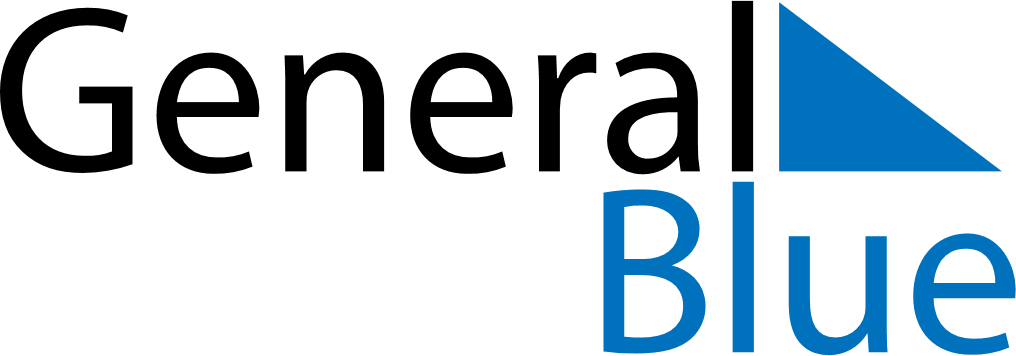 May 2030May 2030May 2030May 2030NamibiaNamibiaNamibiaSundayMondayTuesdayWednesdayThursdayFridayFridaySaturday12334Workers DayCassinga Day5678910101112131415161717181920212223242425Africa Day26272829303131Ascension Day